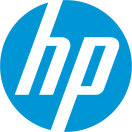 TECHNOLOGY CORNER15. Confidence interval for a population proportion on the HP PrimeHP Prime can be used to construct a confidence interval for an unknown population proportion. We’ll demonstrate using the previous example. Of n = 439 teens surveyed, X = 246 said they thought that young people should wait to have sex until after marriage. To construct a 95% confidence interval:Press I and tap the Inference app icon.Select the Method field, tap  and select Confidence Interval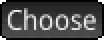 In the Type field, select Z-Int: 1 π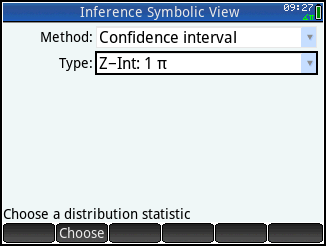 Press M to enter the Numeric view. Enter x=246, n=349, and C=0.95.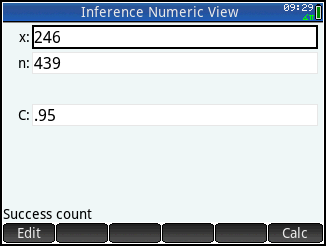 Tap  to see the results numerically.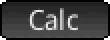 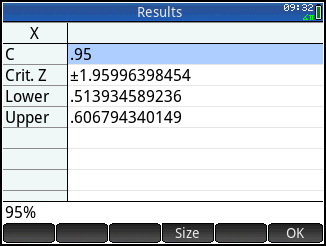 Tap  to return to the Numeric view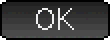 You can also view the confidence interval graphically. Press P to see the Plot view. The confidence interval is shown at the bottom, with the  value and the critical z-values.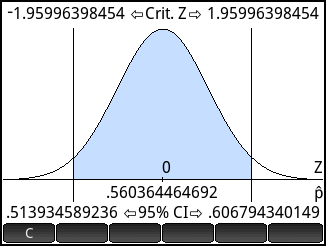 Tap  to activate the dynamic confidence interval. Press = and \ to increase and decrease the confidence level and see the effect on the size of the confidence interval.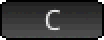 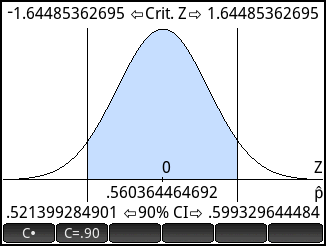 